Занятие в подготовительной группе «Космические дали»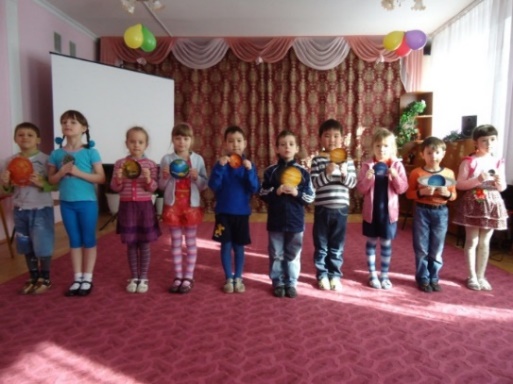 Задачи:Закрепить и расширить знания детей о многообразии космоса, планетах Солнечной системы. Рассказать об интересных фактах из мира космоса.Воспитывать у детей любознательность, познавательную активность, самостоятельность.Продолжать развивать речь, как средство общения, обогащать словарный запас.Обобщить и уточнить знания детей об планете Земля, кометах, астероидах.Предварительная работа: чтение художественной литературы и энциклопедий о космосе, космонавтах, планетах Солнечной системы. Рассматривание иллюстраций, просмотр видеоматериалов, изготовление моделей Солнечной системы, планеты Земля, космических аппаратов.  Работа в творческой мастерской (рисование, лепка, аппликация, поделки из бросового материала). Слушание музыки.Оборудование: мольберт, буквы для слова «космос», мука, камни, глубокая ёмкость, макет космическая «тарелка», проектор мультимедиа.Ход проведения:Воспитатель: Сегодня мы с вами поговорим о том, что издавна привлекает и манит человека, чтобы узнать об этом отгадайте загадку и сложите отгадку из букв: Состоит из точек свет, полна горница планет.Дети отгадываю т загадку и выкладывают слово «Космос».Звучит космическая музыка и на слайдах появляется планета Земля.Воспитатель: ребята, как вы думаете, что это?Ответы детей (планета Земля).Воспитатель: как вы догадались что это планета Земля?Ответы детей (видны океаны, моря, леса, горы, пустыни).Воспитатель: так выглядит наша планета из космоса.  Ребята, вспомните, как звали первого космонавта, который совершил полёт в космос? Ответы детей: (Ю.А. Гагарин).  (Слайд)Воспитатель: да, действительно 12 апреля 1961 года первый в мире космонавт Ю.А.  Гагарин успешно облетел вокруг Земли. Скажите, как назывался космический корабль, на котором совершил полёт Ю.А. Гагарин?Ответы детей (Восток). (Слайд).Воспитатель: Правильно. Это было важным событием для учёных всего мира. Весь народ гордился, что именно российский гражданин первым в мире полетел в космос. А вы знаете, ребята, кто сконструировал первый космический корабль «Восток»?Ответы детей (С.П. Королёв) (Слайд). Воспитатель: Учёные под руководством конструктора Королёва изобрели первый спутник. Установили на нём приборы и запустили в космическое пространство, ещё до полёта человека в космос, а на борту его были необычные «космонавты», которые благополучно вернулись на Землю. Вы догадываетесь, что это были за космонавты?Ответы детей (собаки Белка и Стрелка.  (Показ слайда).Воспитатель: молодцы ребята. А, что, если мы тоже совершим межпланетное путешествие по Солнечной системе. Хотите? Тогда скажите, каким должен быть настоящий космонавт?Ответы детей (сильным, смелым, умным, мужественным, храбрым, здоровым).Воспитатель: правильно. Давайте перед полётом проведём космическую разминку.Проводится разминка под музыку «Космонавты»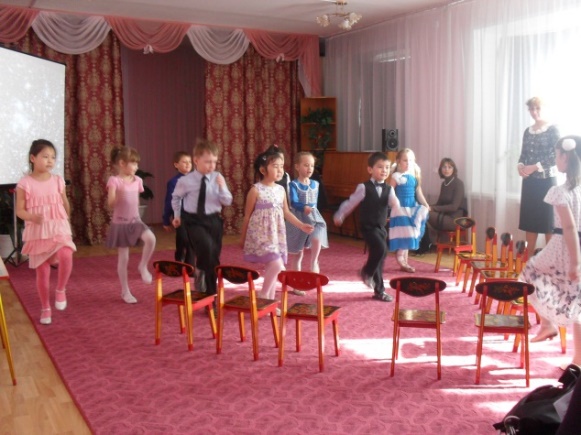 Воспитатель: Займите места на космическом корабле (дети рассаживаются). Звучит голос: Внимание! Внимание! Наш экипаж отправляется в космический полёт. Начинаем обратный отсчёт 5,4, 3, 2, 1 старт!Включаются звуковые эффекты: старт космического корабля. На слайдах появляется изображение летящего космического пространства. Звучит космическая музыка.Воспитатель: Вот ребята, мы в космосе. (Слайд). Пока мы летим, давайте вспомним, как называются каменные тела, которые вращаются вокруг Солнца между планетами Марс и Юпитер?Ответы детей (астероиды). (Слайд). Воспитатель: Да, это небесные тела, которые вращаются вокруг Солнца по своей орбите и образуют пояс астероидов. Скажите, а у каких небесных тел есть светящийся хвост?Ответы детей (кометы).  (Слайд).  Дети рассказывают из чего состоят кометы, почему они светятся.Воспитатель: Подумайте, какие небесные тела люди называют падающими звёздами?Ответы детей (метеориты – маленькие твёрдые небесные тела).  (Слайд).  Воспитатель: Посмотрите, ребята, у нас за иллюминатором замечательный вид (Слайд). Что мы видим?Ответы детей (все планеты и Солнце. Это Солнечная система). Воспитатель: Ребята, давайте поговорим о самой горячей и жаркой планете. Как она называется? И что это планета или звезда?Ответы детей (Солнце. Это звезда) (Слайд)Воспитатель: Сколько планет в Солнечной системе? Чем они похожи и чем отличаются?Ответы детей (всего 9 планет. Все планеты круглые. Но разного размера и цвета)Воспитатель: как называется путь, по которому вращаются планеты?Ответы детей (орбита)Воспитатель: правильно, каждая планета вращается по своей орбите. И ещё планеты вращаются вокруг Солнца.  Ребята, давайте поиграем и изобразим вращение планет вокруг солнца и вокруг своей орбиты. Проводится игровая разминка «Вращение планет»Воспитатель: Посмотрите ребята, мы приближаемся к самой близкой планете от Солнца. Как она называется?  (Слайд).Ответы детей (Меркурий).Воспитатель: Расскажите, что вы знаете об этой планете?Ответы детей (поверхность планеты покрыта кратерами. Планета напоминает скалистую пустыню).Воспитатель: Мы приближаемся ко второй от Солнца планете. Как она называется? В честь кого она названа?  (Слайд). Расскажите об этой планете.Ответы детей (Венера. В честь богини красоты. Планета видна на небе утром или вечером.   Это самая красивая и яркая планета).Воспитатель: Ребята, мы пролетаем мимо третьей планеты. Вы узнали её?  Расскажите о ней?    (Слайд).Ответы детей (Земля. На планете Земля видна вода, земля, леса, горы, пески).Воспитатель: Чем планета Земля отличается от других планет? И почему?Ответы детей (На планете есть жизнь. Воздух и вода необходимы для жизни).Воспитатель: мы приближаемся к следующей планете.  Она находится очень близко к Земле. Как она называется?  (Слайд). Расскажите о этой планете.Ответы детей (Луна. Планета является спутником Земли. Поверхность Луны покрыта кратерами. Луну видно с Земли).Воспитатель: Кратерами покрыты поверхности всех твёрдых планет. Давайте узнаем, как образуются кратеры на планетах.Проводится опыт «Метеориты и метеоритные кратеры».  (В широкой ёмкости насыпана мука. В неё дети бросают шарики с небольшой высоты. На поверхности муки образовываются углубления – «кратеры»).Воспитатель объясняет, что метеорит тяжёлый, а поверхность планеты мягкая, покрыта толстым слоем пыли, поэтому при падении образуется кратер.Воспитатель: Давайте продолжим наше путешествие. Посмотрите, к какой планете мы приближаемся?   (Слайд).  Расскажите о этой планете.Ответы детей (Это планета Марс. Она красного цвета. Её исследовали многие астрономы, приземлялись космические аппараты. Названа в честь бога войны).Воспитатель: мы подлетаем к другой планете. Что это за планета? Расскажите о ней. (Слайд).Ответы детей (Юпитер. Самая большая планета. Состоит из газа.)Воспитатель: наше путешествие продолжается. Впереди другая планета. Расскажите, что вы знаете о ней?Ответы детей (Планета Сатурн. Планета имеет кольца. Они состоят из миллионов каменных и ледяных обломков).Воспитатель: Ребята, скажите, а вы знаете как зовут космонавта, который первым вышел в открытый космос?Ответы детей (Алексей Архипович Леонов) (Слайд).Воспитатель: Правильно, давайте и мы попробуем выйти в открытый космос. Побываем в невесомости.Проводится упражнение на расслабление «Невесомость»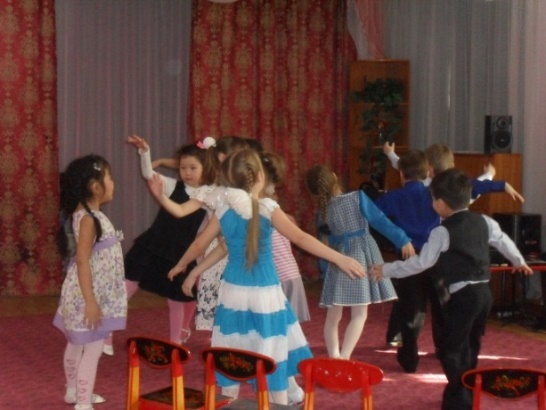 Воспитатель: Внимание! Наш космический корабль приблизился к другой планете. Как называется эта планета?  (Слайд).Ответы детей (Планета Уран. На этой планете 40 лет длится ночь и 40 лет длится день.)Воспитатель: отправляемся к следующей планете.  Какая это планета? Расскажите о ней. (Слайд).Ответы детей (Нептун. Это самая маленькая планета среди планет гигантов, состоящих из газа. Состоит из газа. На этой планете дуют сильные ветры. Названа в честь бога воды).Воспитатель: Вот мы и долетели до самой удалённой планеты Солнечной системы.  Как она называется?  (Слайд)Ответы детей (Плутон. Состоит из камня и льда. Планету называют карликовой потому, что это самая маленькая планета. Вокруг Солнца облетает за 248 лет).Звучит голос: Внимание! Внимание! К нам приближается неопознанный летающий объект.Звуковые эффекты: приземляющийся космический корабль. Появляются «инопланетяне».Воспитатель: Здравствуйте, жители другой планеты. Мы рады вас приветствовать на своём корабле.1-й «инопланетянин»: Мы из космоса летели                                           Посмотреть на вас хотели.2-й «инопланетянин»: Мы хотим у вас узнать, что вы будете делать если все планеты перепутаются, сойдут со своих орбит?3-й «инопланетянин»: Помогите навести порядок. Найдите каждой планете своё место в Солнечной системе.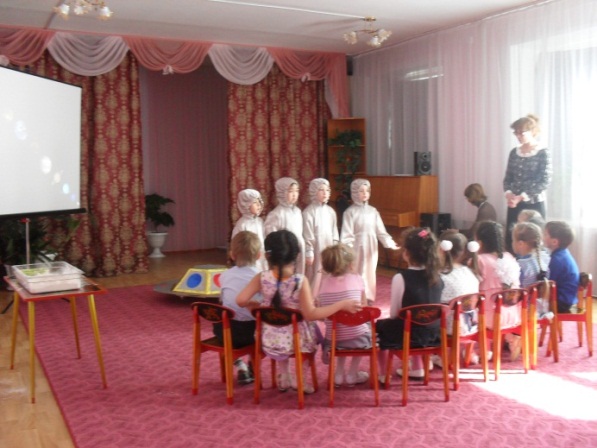 Проводится игра «Вселенский переполох». (с использованием ИКТ)Дети выходят по очереди и нажимают на клавиатуре нужную клавишу, на слайдах появляется изображения планет в определённой последовательности. Игра сопровождается словами:По порядку все планетыНазовёт любой из нас:Раз – Меркурий
Два – ВенераТри – ЗемляЧетыре – МарсПять – ЮпитерШесть – СатурнСемь – уранЗа ним Нептун,Он восьмым идёт по счёту,А за ним уже потом и девятая планета под названием Плутон.                                                                                                   (Аркадий Хайт).Воспитатель: Гости из космоса, мы правильно выполнили ваше задание?Инопланетяне: Верно. Все планеты расположились по порядку. Спасибо за помощь. Но космическое время движется вперёд и нам пора прощаться.Дети прощаются.Звуковые эффекты: космический корабль с «инопланетянами» улетает.Воспитатель: Пора возвращаться на свою планету Земля.Звучит голос: Космонавты по местам.                          Старт давайте кораблям.Начинаем обратный отсчёт: 5, 4, 3, 2, 1. Старт!Звуковые эффекты: Космический корабль взлетает. Музыка космоса.Воспитатель: Вот мы и возвратились из космического путешествия.  (Слайд планеты Земля). Что мы видели? Ответы детей (дети рассказывают о своих впечатлениях).Воспитатель: Планета Земля, на которой мы живём – самая красивая, потому что является нашим домом. Землю надо беречь и любить. И может быть через много лет кто – то из вас станет космонавтом, полетит в космос, увидит нашу планету и скажет: «Как прекрасна наша Земля!»Давайте, на память о нашем космическом путешествии по Солнечной системе нарисуем пластилином «Звёзды и кометы». (Звучит музыка космоса. Дети выполняют работы на картоне тёмного цвета прорисовывая пластилином звёзды, планеты, кометы).